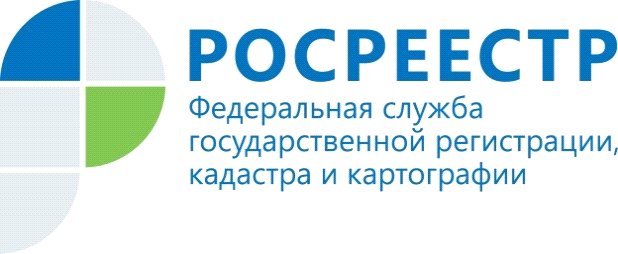 День консультаций Росреестра в городе Енисейске 9 августа 2019 года  в г. Енисейске Управление Росреестра по Красноярскому краю совместно с КГБУ «МФЦ»  проведут День консультаций.  Данное мероприятие приурочено  к  празднованию 400-летнего юбилея города Енисейска.Специалисты Управления Росреестра проведут консультации по вопросам государственных услуг в сфере кадастрового учета и регистрации прав на недвижимость.Прием граждан будет осуществляться в центре «Мои документы» 9 августа 2019 года с 9.00 до 16.00 по адресу:  г. Енисейск, ул. Ленина, д. 89, пом.1. Пресс-службаУправления Росреестра по Красноярскому краю: тел.: (391) 2-226-767, (391)2-226-756е-mail: pressa@r24.rosreestr.ruсайт: https://www.rosreestr.ru «ВКонтакте» http://vk.com/to24.rosreestr«Instagram»: rosreestr_krsk24 